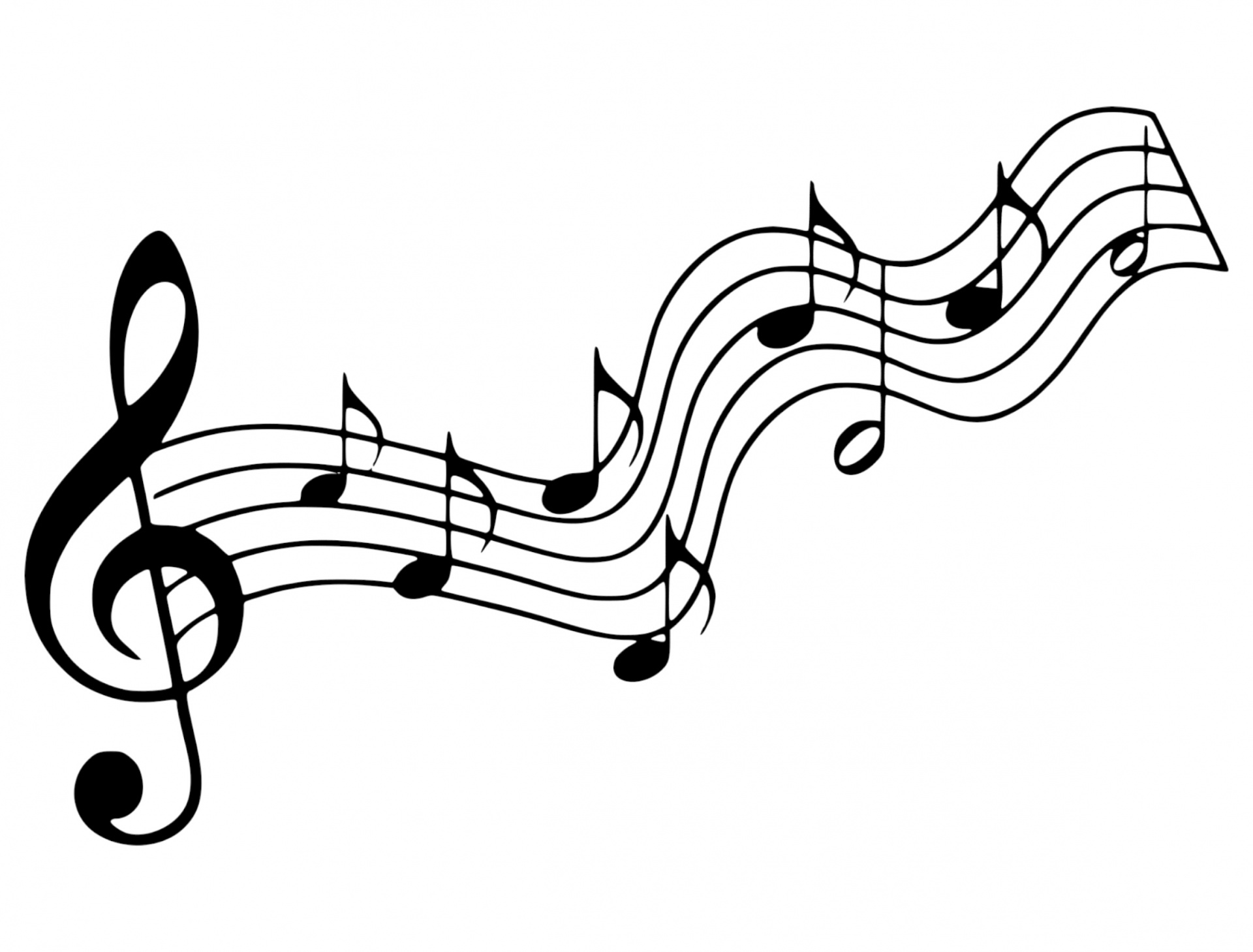 “ How  Majestic Is Your Name” 	II-57    SmithO Lord, our Lord, how majestic Is Your name in all the earth. (repeat all)                     O Lord, we praise Your name.                       O Lord, we magnify Your name;                     Prince of Peace, Mighty God,                     O Lord, God Almighty.                      “Oh the Glory”      Ps 132:8	I-62.       Fry	Oh, the glory of Your presence,	We, your temple give You rev’rence.	Come and rise to Your rest	And be blessed by our praise	As we glory in Your embrace,	As Your presence now fills this place.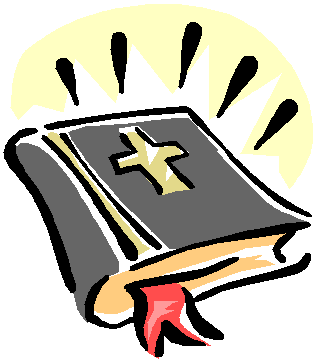  Scripture 1:   Mark 4:35-5:20      (p.1425) Sermon  “ What About the Pigs?”                                                   Rev. Steve Froehlich“O God, Our Help in Ages Past”        No.  32                                                        (Red Praise)Prayers of the Pastor and the People with Praise  Thanksgiving  share briefly names &     situations to lift to God in prayer – we know God is more than able to hold all we offer & God knows the details!  Lord in Your mercy…Hear our prayer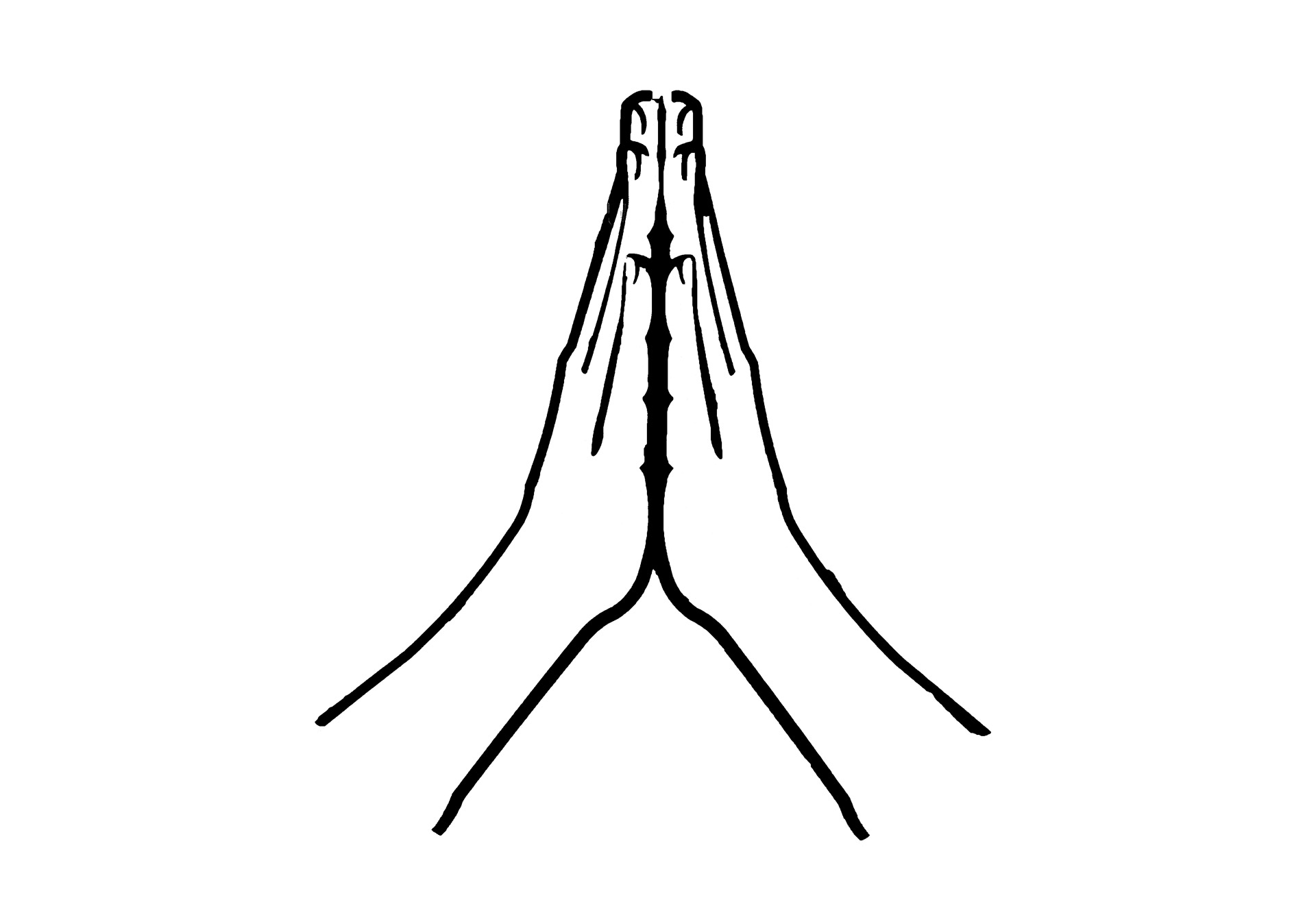 Blessing“Halle, Halle, Halle-lujah (X3)                 Hallelujah, Hal-le-lu-jah!”Prayer ConcernsPrayer family: Walt and Delecia BaerPrayer young person:   Tyler DeckerPrayer theme for young adults: school/workAll medical professionals, emergency responders & those serving in hospitals, nursing homes & care facilities Military folks & family - the USA & all those in leadership S-VE School Board members, administrators, teachers & othersNorth Spencer Christian Academy Church FinancesRenovation HouseChrist the King – Pastor Sabrina SlaterCalendar:     Monday - Wed (all week) No Pastor's Hours (Vacation) 
Monday - 6PM AA
Wednesday -- 11AM Adult Study (Led by Gene Helmetsie)
Friday (2/9) -- 11AM Women's Bible Study
1:30PM Chair Yoga Sunday -- 10AM Adult Study  & 11AM Worship Wednesday (2/14) – 12 noon Ash Wednesday ServiceMon. 10AM Story Hour @ Spencer Library Wed. 4-5:30PM Open Hearts Dinner @ Mckendree UMC **TAKE OUT ONLY**    
3rd Thurs. 10-11:30AM Mom-to-Mom group @ Inspire (57 E. Tioga St, Spencer) 3rd Fri. 11:30-12:30PM Sr. Social Hour @ Inspire RSVP @ 607-687-4120 INFO  **Candor Events: Home (candornychamber.org)     2/3--2/4: SVE Sportsman Show 2/5: 7PM Village of Spencer Monthly Board Mtg (Municipal Building) 
2/8: 9-10:30AM Food Cupboard give-away.  Both indoor (bring bags/boxes) shopping & pick-up options.  (Orchard St. near the "old" Dollar General; open to all who live or work in SVE School District)
2/8: 6PM SVE Board of Education Mtg (@SVE HS Library; 16 Dartts Crossroad)
2/11: 7-11AM Village of Spencer Fire Department Pancake Breakfast (Municipal Building) 
2/14: 12noon Ash Wednesday Service @ CTKLibrary happenings: @ Spencer Library  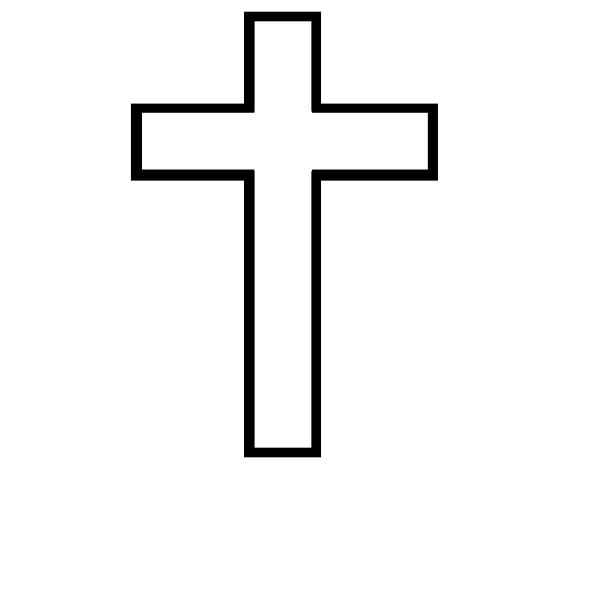 Non-perishables are available in the front entryway to the library (if you'd like to donate - donations can be received during open hours)  *** Story Hour Mondays @ 10AM ***      @ Van Etten Library (LINK for their website/hours/calendar)    Hours: Mon: 1-5PM; Wed & Fri: 11AM-1PM & 2PChrist the King FellowshipPresbyterian #loveFebruary 4, 2024 – 11:00 AM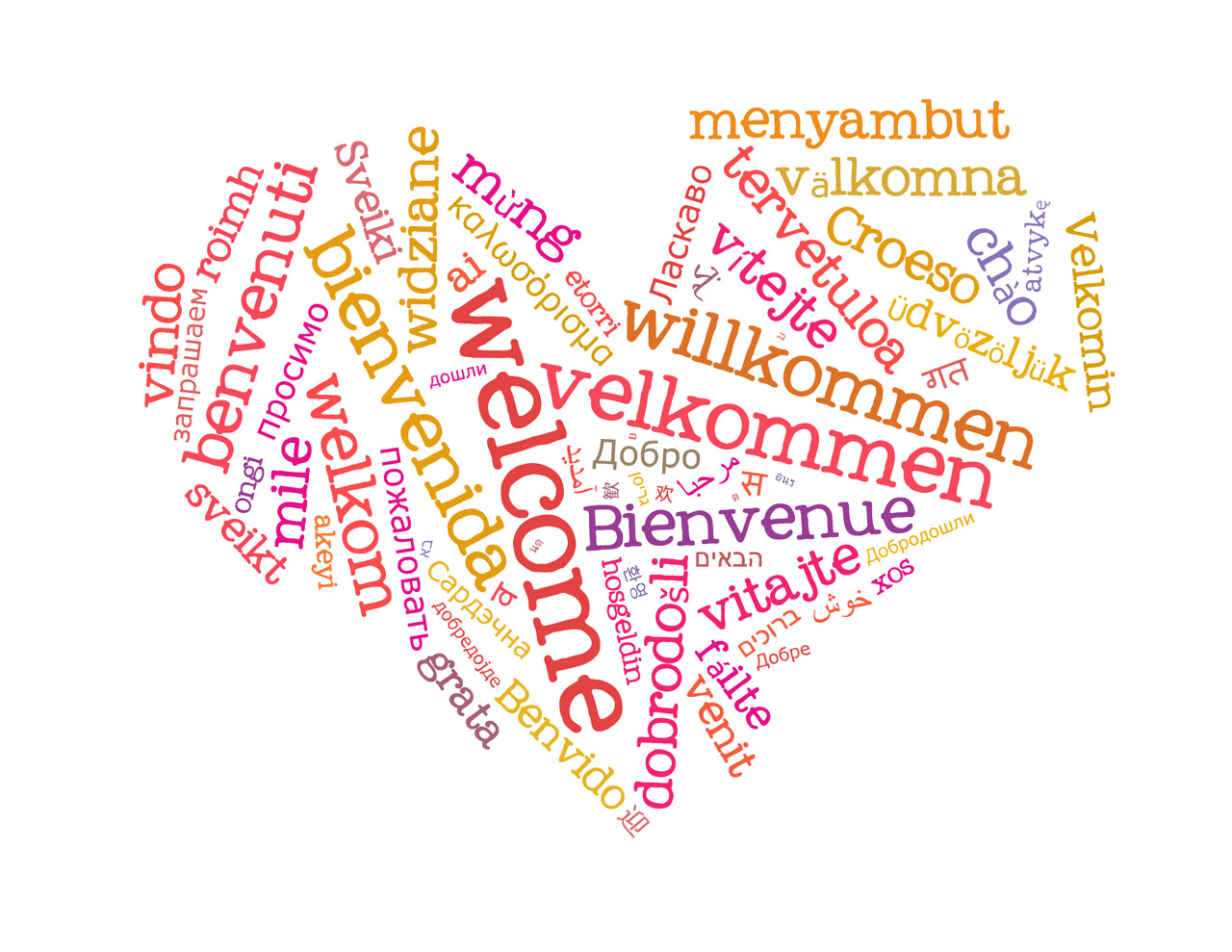 Welcome Prelude   “Trumpet Voluntary” by Thomas Dupuis               Call to Worship  (Jer. 33:14)                      The day of the LORD is surely coming:                   the promise of God will be fulfilled.(The Doxology)♪ Praise God, from whom all blessings flow; Praise *Him, all creatures here below; Praise *Him above, ye heavenly host; Praise Father, Son and Holy Ghost.  Amen      (Blue Hymnal   No. 592)“ Thy Loving-Kindness Is Better Than Life”                                   (Red Praise)                 No.   23                                       Confession (from BCW)   God of the future, You are coming in power to bring all nations under Your rule. We confess we have not expected Your kingdom, for we live casual lives, ignoring Your promised judgement. We accept lies as truth, exploit neighbors, abuse the earth, & refuse Your justice and peace. Forgive us. Turn us to Your will by the power of Your Spirit, so all may know Your justice & peace; through Jesus Christ, Your Son, our Savior.            [silent prayer & reflection; let the Holy Spirit identify any sin  that needs confessing - offer it to God & let it go]  Assurance of Pardon & Gloria PatriGlory be to the Father, and to the Son, and to the Holy Ghost.  As it was in the beginning, is now, and ever  shall be, world without end.  Amen. Amen                                              (Blue Hymnal  No.579)“Thy Loving Kindness is Better than Life”  Hugh MitchellChorus 1
My lips shall praise Thee
Thus will I bless Thee
I will lift up my hands
Unto Thy name


Verse 1
Thy loving kindness
Is better than life
Thy loving kindness
Is better than life


Verse 2
I lift my hands Lord
Unto Thy name
I lift my hands Lord
Unto Thy name


Verse 3
Rememb'ring Thee Lord
I'm satisfied
Rememb'ring Thee Lord
I'm satisfied


Verse 4
Safe in Thy Shadow
I will rejoice
Safe in Thy shadow
I will rejoice“O,God  Our Help in Ages Past”     Isaac Watts1 O God, our Help in ages past,
our Hope for years to come,
our Shelter from the stormy blast,
and our eternal Home.2 Under the shadow of Thy throne
Thy saints have dwelt secure;
sufficient is Thine arm alone,
and our defense is sure.3 Before the hills in order stood,
or earth received its frame,
from everlasting Thou art God,
to endless years the same.4 Time, like an ever-rolling stream
bears all its sons away;
they fly forgotten, as a dream
dies at the op’ning day.5 O God, our Help in ages past,
our Hope for years to come,
be Thou our Guard while life shall last,
and our eternal Home!